Česká kuželkářská asociaceSportovně technická komiseRozlosování
a
 adresář2016/2017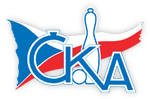 TJ Sokol Chotoviny
CB Dobřany
TJ Jiskra Hazlov
Kuželky Holýšov
TJ Sokol Kdyně
TJ Silon Sezimovo Ústí
TJ Lokomotiva Tábor
Velké Bílovice, 6. září 20161. kolo	Rozhodčí 			KK Lokomotiva Tábor   volno18.09.16	ne	10:00	TJ Sokol Kdyně - TJ Jiskra Hazlov	Kotalová18.09.16	ne	10:00	TJ Sokol Chotoviny - CB Dobřany	Samec18.09.16	ne	10:00	TJ Silon Sezimovo Ústí - Kuželky Holýšov	Marek2. kolo 			Kuželky Holýšov   volno25.09.16	ne	10:00	CB Dobřany - TJ Silon Sezimovo Ústí	Kneř25.09.16	ne	10:00	KK Lokomotiva Tábor - TJ Sokol Kdyně	Smažík25.09.16	ne	11:00	TJ Jiskra Hazlov - TJ Sokol Chotoviny	Repčík3. kolo 			TJ Sokol Kdyně   volno02.10.16	ne	10:00	TJ Sokol Chotoviny - KK Lokomotiva Tábor	Samec02.10.16	ne	10:00	TJ Silon Sezimovo Ústí - TJ Jiskra Hazlov	Marek02.10.16	ne	10:00	Kuželky Holýšov - CB Dobřany	Šlajer4. kolo 			CB Dobřany   volno09.10.16	ne	10:00	KK Lokomotiva Tábor - TJ Silon Sezimovo Ústí	Smažík09.10.16	ne	10:00	TJ Sokol Kdyně - TJ Sokol Chotoviny	Kotalová09.10.16	ne	11:00	TJ Jiskra Hazlov - Kuželky Holýšov	Schneider5. kolo 			TJ Sokol Chotoviny   volno16.10.16	ne	10:00	TJ Silon Sezimovo Ústí - TJ Sokol Kdyně	Marek16.10.16	ne	10:00	Kuželky Holýšov - KK Lokomotiva Tábor	Šlajer16.10.16	ne	10:00	CB Dobřany - TJ Jiskra Hazlov	Kneř6. kolo 			TJ Jiskra Hazlov   volno23.10.16	ne	10:00	KK Lokomotiva Tábor - CB Dobřany	Smažík23.10.16	ne	10:00	TJ Sokol Kdyně - Kuželky Holýšov	Kotalová23.10.16	ne	10:00	TJ Sokol Chotoviny - TJ Silon Sezimovo Ústí	Samec7. kolo 			TJ Silon Sezimovo Ústí   volno06.11.16	ne	10:00	Kuželky Holýšov - TJ Sokol Chotoviny	Šlajer06.11.16	ne	10:00	CB Dobřany - TJ Sokol Kdyně	Kneř06.11.16	ne	11:00	TJ Jiskra Hazlov - KK Lokomotiva Tábor	Repčík8. kolo 			KK Lokomotiva Tábor   volno13.11.16	ne	10:00	CB Dobřany - TJ Sokol Chotoviny	Kneř13.11.16	ne	10:00	Kuželky Holýšov - TJ Silon Sezimovo Ústí	Šlajer13.11.16	ne	11:00	TJ Jiskra Hazlov - TJ Sokol Kdyně	Schneider9. kolo 			Kuželky Holýšov   volno20.11.16	ne	10:00	TJ Silon Sezimovo Ústí - CB Dobřany	Marek20.11.16	ne	10:00	TJ Sokol Chotoviny - TJ Jiskra Hazlov	Samec20.11.16	ne	10:00	TJ Sokol Kdyně - KK Lokomotiva Tábor	Kotalová10. kolo 			TJ Sokol Kdyně   volno15.01.17	ne	10:00	KK Lokomotiva Tábor - TJ Sokol Chotoviny	Smažík15.01.17	ne	10:00	CB Dobřany - Kuželky Holýšov	Kneř15.01.17	ne	11:00	TJ Jiskra Hazlov - TJ Silon Sezimovo Ústí	Repčík11. kolo 			CB Dobřany   volno22.01.17	ne	10:00	Kuželky Holýšov - TJ Jiskra Hazlov	Šlajer22.01.17	ne	10:00	TJ Silon Sezimovo Ústí - KK Lokomotiva Tábor	Marek22.01.17	ne	10:00	TJ Sokol Chotoviny - TJ Sokol Kdyně	Samec12. kolo 			TJ Sokol Chotoviny   volno12.02.17	ne	10:00	TJ Sokol Kdyně - TJ Silon Sezimovo Ústí	Kotalová12.02.17	ne	10:00	KK Lokomotiva Tábor - Kuželky Holýšov	Smažík12.02.17	ne	11:00	TJ Jiskra Hazlov - CB Dobřany	Schneider13. kolo19.02.17	ne	10:00	CB Dobřany - KK Lokomotiva Tábor	Kneř19.02.17	ne	10:00	Kuželky Holýšov - TJ Sokol Kdyně	Šlajer19.02.17	ne	10:00	TJ Silon Sezimovo Ústí - TJ Sokol Chotoviny	Marek 			TJ Jiskra Hazlov   volno14. kolo 			TJ Silon Sezimovo Ústí   volno26.02.17	ne	10:00	TJ Sokol Chotoviny - Kuželky Holýšov	Samec26.02.17	ne	10:00	TJ Sokol Kdyně - CB Dobřany	Kneř26.02.17	ne	10:00	KK Lokomotiva Tábor - TJ Jiskra Hazlov	SmažíkTJ Silon Sezimovo ÚstíTJ Silon Sezimovo ÚstíTJ Silon Sezimovo ÚstíOrganizační pracovníkKontaktní osoba pro družstvoKuželnaBranislav Černuška 724 788 278e-mail: cernuska@kovosvit.czBranislav Černuška 724 788 278e-mail: cernuska@kovosvit.czKuželna LunaKe Hvězdárně 667Sezimovo Ústídráhy 1-2Kuželky HolýšovKuželky HolýšovKuželky HolýšovOrganizační pracovníkKontaktní osoba pro družstvoKuželnaJiří Myslík 725 394 817e-mail: myslik.j@seznam.czJiří Šlajer 724 393 314e-mail: jiri.slajer@centrum.cztřída 1. máje 100HOLÝŠOVdráhy 1-2TJ Sokol KdyněTJ Sokol KdyněTJ Sokol KdyněOrganizační pracovníkKontaktní osoba pro družstvoKuželnaDavid Machálek 737 207 900e-mail: davmac@seznam.czVáclav Kuželík 739 530 802e-mail: kuzelikkk@seznam.czMasarykova 243KDYNĚdráhy 1-4 737 207 900TJ Jiskra HazlovTJ Jiskra HazlovTJ Jiskra HazlovOrganizační pracovníkKontaktní osoba pro družstvoKuželnaMiroslava Utikalová 603 495 548e-mail: utikal@email.czStanislav Novák 606 612 025e-mail: standa111@volny.czHazlov 454HAZLOVdráhy 1-4 354 595 364TJ Silon Sezimovo ÚstíTJ Silon Sezimovo ÚstíTJ Silon Sezimovo ÚstíOrganizační pracovníkKontaktní osoba pro družstvoKuželnaBranislav Černuška 724 788 278e-mail: cernuska@kovosvit.czBranislav Černuška 724 788 278e-mail: cernuska@kovosvit.czKuželna LunaKe Hvězdárně 667Sezimovo Ústídráhy 1-2CB DobřanyCB DobřanyCB DobřanyOrganizační pracovníkKontaktní osoba pro družstvoKuželnaJan Koubský 601 333 921e-mail: janml.koubsky@seznam.czMartin Provazník 721 223 537e-mail: martin.provaznik@email.czRestaurace CINEMA BOWLINGZahradní 705DOBŘANYdráhy 1-4 739 685 121KK Lokomotiva TáborKK Lokomotiva TáborKK Lokomotiva TáborOrganizační pracovníkKontaktní osoba pro družstvoKuželnaDavid Kášek 721 089 543e-mail: kasekd@live.comZdeněk Ondřej 725 514 832e-mail: z.ondrej@tiscali.czSkálova 2878TáboRdráhy 1-4